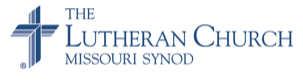 ____________________________________________________________________________Peace In Christ Church Council Meeting AgendaDate: March 24, 2022Time: 5:30 pmCouncil Members: Pastor Tim Ludwig, Bob Kanuit, Liz Shannon,, Grant Forsyth, Amy Kanuit, Perry Collins, Angela Swenson, Allison Stone, Taylor WheelerItem								Owner	                       Call to Order / Welcome					Bob KanuitDevotion / Scripture						Pastor TimReportsSecretary Report					Allison StoneNo report	Treasurer’s Report					Liz Shannon-.Liz Shannon presented the Treasurer’s report. We ended February $530.49 in the black. Our current mortgage balance is$ 412,013.10. Pastor Ludwig moved to approve the report. Taylor Wheeler seconded and the motion carried.Community 						OpenDiscipleship						Angela Swenson	-Angela Swenson presented the Discipleship report. She has found a music replacement for Sunday School. -The National Youth Gathering fundraising is going well.  $6,700 is requested from the endowment fund to be transferred to the youth account. Bob Kanuit moved to approve the motion and Grant Forsyth seconded and the motion carried. This will cover four full scholarships for students to attend the gathering. This money will help students who have been working diligently to fundraise their entire trip to Houston for the LCMS Youth Gathering.-The Kwik Trip fundraising proceeds will also be added into the youth account. $1000 will be left in the account for future youth needs after the National Youth GAthering.Elders							Perry Collins-The search for an Associate Pastor will continue as the current candidate has declined the call.Operations						Julie Hendricks-The new freezer has been installed in the kitchen and the old one was hauled away. The estimate to fix the compressor on the old freezer was $1300. The old freezer was 17 years old. There are other expensive parts that were likely to fail shortly on a freezer that old. The new freezer has slightly less cubic feet than the old one and cost $4200. An exact replacement for the old freezer would have been $6000-8000. PIC Life						Amy Kanuit-There will be an Easter Breakfast this year that will be catered by Kurtz Catering.Time and Talent				      	Julie Smith-No reportWorship						Larry Erickson-No reportOld BusinessSecurity Plan/Team - still a work in progress.	 				Endowment Committee - see Discipleship report above.				Recruiting for current open council positions.Associate pastor call-see Elders report above.DPM call-looking into two possibilities at this point. Paula Mendez may have a lead on someone.Dana Kapinsky room rental details-Hillari working with Dana.Update website and phone greeting- Hillari complete? -this has been completed. May still have some issues with emails. Pastor and Bob to meet with coordinators individually - when? Pastor and Bob will work on setting a date for this.New BusinessEaster breakfast. There will be an Easter breakfast catered by Kurtz Catering.President Fondow Retirement Gift-President Don Fondow will be retiring as district president. The district is asking congregations for retirement donations. Pastor Tim moved to donate 250$ from PIC and Bob Kanuit seconded and the motion is carried.Endowment money to youth-see Discipleship report.Next  Meeting:  April 21, 2022Closing PrayerNote:  The minutes of all the committee meetings will be filed in the church office, posted on the church website, and electronically sent to all members of the council.At each council meeting, there will be an opportunity for council members to report on:Major events that their committee has scheduledRecommendations that will need council approval